한국어학원 환불신청서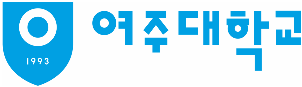 본인은 위와 같이 환불을 받고자 신청합니다. (I hereby apply for the refund of tuition for the Korean Language program.)[첨부] 신분증(여권, 외국인등록증)사본, 통장사본 각 1부.[Attachment] 1 copy of ID card (passport), 1 copy of bank account.*환급 계좌는 학생 본인명의 계좌를 원칙으로 하며, 본인이 아닌 계좌로 진행 시 위임장과 관계증명서를 제출하여야 합니다.(The refund has to be made under the account of student’s name. If refunding to an account of other person, a power of attorney and proof of relationship be submitted.)20    년    월    일신청인:                            (서명)여주대학교 한국어학원장 귀하신청자(Applicant)신청자(Applicant)⦁ 성명(Name)(영문 English)(한글 Korean)⦁ 생년월일(D.O.B.)⦁ 여권번호(Passport No.)/외국인등록번호(ID No.)⦁ 환불학기/프로그램(Semester, Year/Program)⦁ 환불사유(Reason for Refund)계좌정보(Bank Account info.)계좌정보(Bank Account info.)⦁ 은행명(Bank Name)⦁ 계좌번호(Account No.)⦁ 예금주(Beneficiary’s Name)⦁ 은행주소(Bank Address)⦁ SWIFT Code□ 개인정보 수집·이용 사항 고지개인정보보호법 제15조 제1항 제2호에 따라 정보주체의 동의 없이 개인정보를 수집·이용합니다.※ 등록금 등 환불 처리 시 학적정보 등 환불에 필요한 개인정보(환불 사유 및 특이사항 확인 등)를 확인 후 지급 처리 됩니다.